ТАБЛИЦАПолуфинал Чемпионата Вологодской области22-23 января 2022 г.Группа А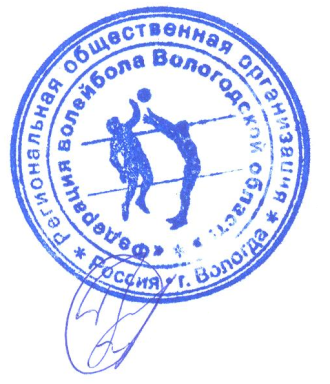 Главный судья  				ТАБЛИЦАПолуфинал Чемпионата Вологодской области22-23 января 2022 г.Группа БГлавный судья  				командыСнежные барсыДинамоОсноваВУРЭпобедыочкиместоСнежные барсы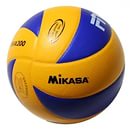 3:223:033:03381Динамо2:313:033:03272Основа0:300:303:03133ВУРЭ0:300:300:30004командыАтлантСпартаАэродримСШОР ВитязьпобедыочкиместоАтлант3:033:033:03381Спарта0:303:133:03272Аэродрим0:301:303:22133СШОР Витязь0:300:302:31014